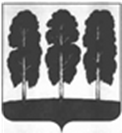 АДМИНИСТРАЦИЯ БЕРЕЗОВСКОГО РАЙОНАХАНТЫ-МАНСИЙСКОГО АВТОНОМНОГО ОКРУГА – ЮГРЫПОСТАНОВЛЕНИЕот  13.11.2018                                                                                                           № 1007                             пгт. Березово В связи с организационно-кадровыми изменениями в администрации Березовского района: Приложение 2 к постановлению администрации Березовского района от 25.07.2018 № 647 «О межведомственной рабочей группе Березовского района по разработке, утверждению и реализации непрерывных индивидуальных маршрутов комплексной реабилитации детей с ограниченными возможностями и молодых инвалидов с учетом необходимости преемственности в работе с детьми и молодыми инвалидами целевой группы по их сопровождению» изложить в следующей редакции согласно приложению к настоящему постановлению.Опубликовать настоящее постановление в газете «Жизнь Югры» и разместить на официальном веб-сайте органов местного самоуправления администрации Березовского района.Настоящее постановление вступает в силу после его подписания.Глава района                                                                                             В.И. ФоминПриложение к постановлению администрации Березовского районаот 13.11.2018 № 1007Состав межведомственной рабочей группы Березовского района по разработке, утверждению и реализации непрерывных индивидуальных маршрутов комплексной реабилитации детей с ограниченными возможностями и молодых инвалидов с учетом необходимости преемственности в работе с детьми и молодыми инвалидами целевой группы по их сопровождению (далее – рабочая группа)О внесении изменения в постановление администрации Березовского района от 25.07.2018 № 647 «О межведомственной рабочей группе Березовского района по разработке, утверждению и реализации непрерывных индивидуальных маршрутов комплексной реабилитации детей с ограниченными возможностями и молодых инвалидов с учетом необходимости преемственности в работе с детьми и молодыми инвалидами целевой группы по их сопровождению»1.Шелуханова Марина Анатольевна–председатель Комитета спорта и молодежной политики администрации Березовского района, председатель рабочей группы; 2.Антоненко Ирина Леонидовна–начальник Управления социальной защиты населения по Березовскому району, заместитель председателя рабочей группы (по согласованию);3.Чудесова Анна Андреевна –ведущий специалист отдела по труду, социальной и молодежной политике Комитета спорта и молодежной политики администрации Березовского района, секретарь рабочей группы;Члены рабочей группы:Члены рабочей группы:4.Андронюк Лия Федоровна–председатель Комитета образования администрации Березовского района;5.Байкова Оксана Владимировна–педагог-психолог казенного образовательного учреждения Ханты-Мансийского автономного округа-Югры «Березовская школа-интернат для обучающихся с ограниченными возможностями здоровья» (по согласованию);6.Даванова Тамара Борлдаевна–врач-психиатр-нарколог бюджетного учреждения Ханты-Мансийского автономного округа – Югры «Игримская районная больница» (по согласованию);7.Дудина Анжела Анатольевна –методист муниципального автономного учреждения «Образовательный центр» (по согласованию);8.Канева Зульфия Рашитовна–консультант-руководитель группы работы со страхователями по Березовскому району Государственного учреждения - регионального отделения Фонда социального страхования Российской Федерации по Ханты-Мансийскому автономному округу – Югре (по согласованию);9.Козырева Светлана Геннадьевна –директор казенного учреждения Ханты-Мансийского автономного округа – Югры «Березовский центр занятости населения» (по согласованию);10.Комаров Денис Викторович–врач-психиатр-нарколог бюджетного учреждения Ханты-Мансийского автономного округа – Югры «Березовская районная больница» (по согласованию);11.Кутырева Алина Николаевна –директор муниципального автономного учреждения «Образовательный центр» (по согласованию);12.Мурзина Галина Ивановна –председатель районной общественной организации Всероссийского общества инвалидов (по согласованию);13.Хазиахметова Татьяна Леонидовна –председатель Комитета культуры администрации Березовского района.